Elections Board AgendaAssociated Students 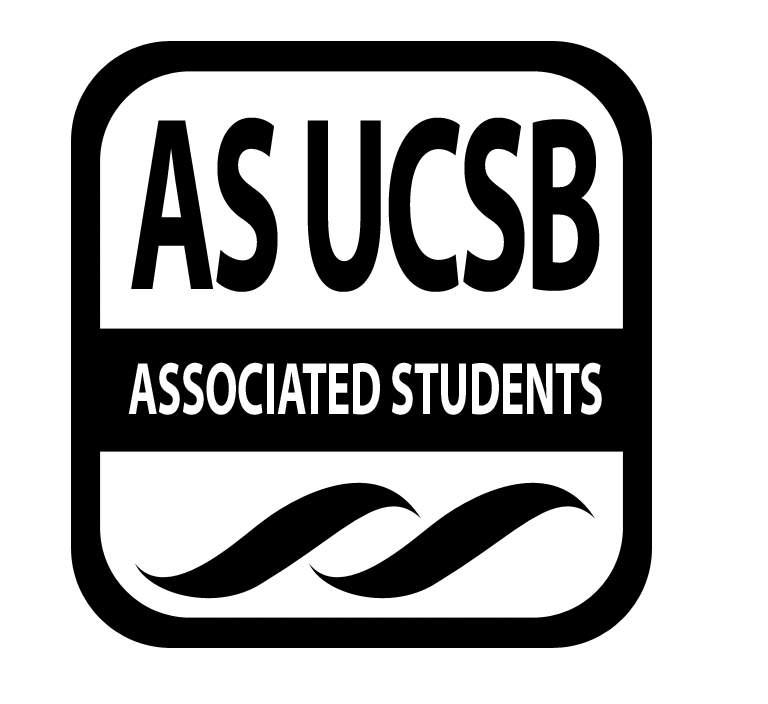 11/29/18, 11:00 AMNati Conference RoomCALL TO ORDER by John Paul Renteria at 11:00 AM. A. MEETING BUSINESSRoll Call B. DISCUSSION ITEMS B.1. Winter Special ElectionJohn Paul: I have some updates. We went to Senate last night and we gave the special elections petition to them and then it got tabled for a week. I told them that the threshold is now 8% and we are open to allowing constitutional changes on the ballot. I still got questions from them. Someone said that since we lowered the voter threshold to 8%, shouldn’t the candidate from a past election get elected?Hattie: No.John Paul: Exactly. That election is in the past. I also went to External Affairs and there, a senator brought up the “droop quota”. The previous candidate could have reached the “droop quota” but they did not reach the voter threshold. Senate also brought up hiring a student lialson to be EVPSA. I think Senate talked to Zeina and they discussed hiring a student staff member to be the EVPSA lialson.Ruth: The lialson wouldn’t do what the EVPSA does specifically according to Legal Code and the Constitution.Ashley: On paper, they would be doing everything except what the EVPSA does.Hattie: If they’re still allowing the election process then I’m fine with that. Diana: It is my understanding that the resolution to appoint a EVPSA is off the table at the moment?Ruth: Yes that’s correct, off.Ashley: They wrote another resolution and they basically took all the parts from the resolution that they have but now it says directing the AS executive director to hire a EVPSA liaison.John Paul: If someone wins in the Winter Special Election, what happens to the liaison?Ashley: This person would be the interim EVPSA liaison as long as no one fills the position. Hattie: If the petition says that the appointed EVPSA gets full constitutional power (second to last line in the current resolution), that means whoever is given this EVPSA liaison position is basically the EVPSA. John Paul: Also, fee initiatives. They have a long process to get added to the ballot. If someone had a fee proposal, they should have submitted it now.Ruth: Yesterday. We should have done it already because of the long process. [Redacted][Redacted]Davis: So what about fees?Rachel: How would a fee be added to the ballot?Davis: There’s two methods. Voting 50% + 1 by the Senate or 3,000 signatures instead. We would take the Senate route because that’s easier.[Redacted]Diana: Should we limit full fee initiatives?Ruth: How about we ok fees but no full campaign projects.Davis: That sounds good.Diana: That sounds like you’re moving towards limited fee initiatives, constitutional amendments brought by Senate only. Make sure that the Senate knows if approval is not done by week 1, it’s not going to work out.Rafael: We’re going to have an email vote next week. Davis: Does the petition say that there’s going to be constitutional amendments and fee initiatives? John Paul: It says that the board is potentially opening it up to constitutional changes.Diana: To reiterate, no parties, right?John Paul: Yes.Diana: Threshold?John Paul: I talked about lowering it to 8%. Ashley: One thing that Senate brought up in working group is that they think you guys are arbitrarily putting these thresholds.John Paul: 8% is half of the fall special election threshold. Diana: What does student engagement look like. You’ve got a number that you can argue should even go higher. There’s a question about what is your understanding about the importance of student elections and what should be the number? If you don’t give a rationale, someone could just say 6% is enough, right?Hattie: At the same time I think we’re facing a voter turnout shortage in general, obviously even 8% requires work, like 8% wasn’t even hit early on in the last election. 8% of the student population is a lot of students.Andrew: I think we already agreed to 8%, right?Hattie: Yes, and we should clarify where the number came from.John Paul: I did explain where the number came from.Hattie: Cool.Rafael: On fees, it kind of would be last minute too. But it would also increase voter turnout.Hattie: Yes, I think it would increase voter turnout.Rafael: I just asked Steven that if a Senator wanted to amend the petition, would it be tabled for a week? But right now my only concern is the timeline.Hattie: I’m wondering if it will be worth the effort.Rafael: Ok, now we can’t amend the petition.Andrew: So that means no fees, right?Davis: Senate tabled it, if we put the petition details in the minutes they would know.Rafael: Since you already introduced the petition, it would have to be re-presented. It’s not possible for a senator to amend the petition though. The petition in the agenda says the threshold is 10%.John Paul: I don’t think that’s the right petition. Davis: I guess we’re submitting a new petition anyways for 8%.Diana: To clarify, if the petition is amended, does it go back to being tabled?Rafael: It’s a bit unclear because we’ve never changed something that’s not a bill or resolution.[Redacted]John Paul: Also, there was a question about the “All Party Fair”.Davis: We took that out of Elections Code already. It’s been replaced by board selection.Ruth: No one showed up to that when we held it in the past.Rafael: We should have another retreat at the start of the quarter so we can finish editing code.Ruth: I think we should do it.Ruth: Also, one more thing before we end, currently the calendar says that fees are due week 1 of the quarter.John Paul: I think it’s fine. Andrew: Did we decide to allow fees?Ruth: This is for the Spring election. This deadline isn’t for the winter election.Motion to set fee initiatives for the Spring General Election to be due by Week 1 of Winter quarter, Tuesday by 4pm.	First/Second: Quan/Wiesenthal-Coffey	Vote: 3-0-0	Motion approved.Meeting adjourned at 12:45 PM by John Paul Renteria.AS Elections Board Expenditure Report – Fall 20189/20 – Motion to allocate $400 for Special Elections advertising First/Second:  Quan/YanVote: 4-0-0Motion approved.10/22 – Motion to allocate $300 for Special Elections advertisingFirst/Second:  Quan/GraceVote: 3-0-0Motion approved.11/13 – Motion to allocate $300 for food during the Elections Board retreatFirst/Second:  Quan/GraceVote: 4-0-0Motion approved.Note: This expenditure report only shows the funds allocated during the quarter and not necessarily all of the funds were spent. Any unspent funds remain in the budget.Total $ passed for Fall Quarter: $1,000NameNote: absent (excused/not excused)arrived late (time)departed early (time)proxy (full name)NameNote:absent (excused/not excused)arrived late (time)departed early (time)proxy (full name)John Paul RenteriaPresentRafael Cornejo(Senate Lialson)Present (arrived at 11:15)Davis QuanPresentAshley Ng(Senate Lialson)PresentAndrew YanPresentRuth Garcia Guevara(Advisor)PresentHattie GracePresentDiana Collins Puente(Advisor)PresentJennifer PantojaAbsent (excused)Rachel Wiesenthal-CoffeyPresent (arrived at 11:15)